CURRICULUM VITAECURRICULUM VITAEDATOS PERSONALES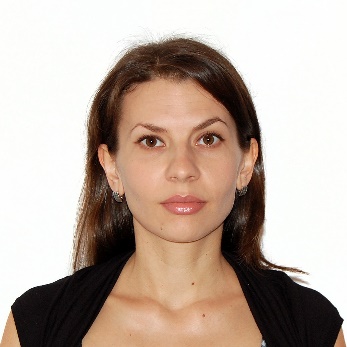 Nombre: EkaterinaApellido: PerekopskayaLugar y fecha de nacimiento: Rusia, San Petersburgo, 03/07/1981Teléfono: +34607066813Correo electrónico: vandinius@yahoo.comFORMACIÓN ACADÉMICAFORMACIÓN ACADÉMICA1988-1998: Escuela primaria, Escuela secundaria1988-1998: Escuela primaria, Escuela secundaria1991-1995: Escuela de arte №1 de Cherepovets, Rusia1991-1995: Escuela de arte №1 de Cherepovets, Rusia1995-1998: “Teatro de la moda y traje “Renacimiento”” (diseño de 23-25 colecciones de ropa, participación en concursos locales y nacionales de moda)1995-1998: “Teatro de la moda y traje “Renacimiento”” (diseño de 23-25 colecciones de ropa, participación en concursos locales y nacionales de moda)1998-2003: Universidad de Cherepovets, Facultad de Ingeneria y Economia, gerente de producción en la industria metalúrgica1998-2003: Universidad de Cherepovets, Facultad de Ingeneria y Economia, gerente de producción en la industria metalúrgica2017-2018 (corriente): LCI Barcelona, Master en Estilismo en Moda, Publicitad y Medios Audiovisuales2017-2018 (corriente): LCI Barcelona, Master en Estilismo en Moda, Publicitad y Medios AudiovisualesEXPERIENCIA LABORAL (Rusia)EXPERIENCIA LABORAL (Rusia)1998-2002: Diseño y costura de ropa personalizado1998-2002: Diseño y costura de ropa personalizado2003-2006: Empresa Metalúrgica de Cherepovets: 1)economista en el Departamento de Inversiones; 2)Dirección del Departamento Financiero - planteamiento de presupuesto de producción2003-2006: Empresa Metalúrgica de Cherepovets: 1)economista en el Departamento de Inversiones; 2)Dirección del Departamento Financiero - planteamiento de presupuesto de producción2011-2014: Decoradora de interiores en diferentes estilos: Nórdico, Art Decó, minimalista, industrial, etc.2011-2014: Decoradora de interiores en diferentes estilos: Nórdico, Art Decó, minimalista, industrial, etc.IDIOMASIDIOMASLengua materna: rusoLengua materna: rusoInglés: nivel altoInglés: nivel altoEspañol: nivel intermedioEspañol: nivel intermedioCAPACIDADES Y COMPETENCIAS INFORMATICASCAPACIDADES Y COMPETENCIAS INFORMATICASMicrosoft Office, ExcellMicrosoft Office, ExcellHOBBYHOBBYViajar, dibujar, moda, artes             Viajar, dibujar, moda, artes             